Evaluación de avances de proyectoSeminario I de DoctoradoFecha de evaluación: Nombre del Alumno: Sede:                        Matrícula: CVU: Título de proyecto de tesis: Nombre del Director de tesis/tesina: Nombre del Codirector* de tesis/tesina: *Solo si aplicaAvances de certificación de TOEFL ITP: Instrucciones:El comité evaluará los avances del proyecto de investigación que presenta la(el) estudiante de acuerdo con la tabla de rubricas establecida para el seminario I, solo se debe de indicar el no. de cumplimiento y al finalizar realizar la sumatoria de las rubricas acreditadas para el asentamiento de la calificación final, la cual se evalúa de 0.0/10.0, siendo la mínima aprobatoria 8.0/10.0Una vez que en el presente formato ha quedado asentada la calificación asignada por el comité evaluador, el(la) Secretario(a) deberá enviarlo a la persona responsable de moderar la presentación de seminario, en un lapso no mayor a 3 días hábiles.Acta de evaluación del seminario IF64a Revisión: 01-Mar-2022ModeradorasCorreoMtra. Melaine Guerreroangelica.guerrero@ciateq.mxMtra. Diana Ramírezdiana.ramirez@ciateq.edu.mxMtra. Clarisa Sánchezclarisa.sanchez@ciateq.mxLic. Gabriela Sotopaula.soto@ciateq.mxLic. Nancy Mejíanancy.mejia@ciateq.mxCriterios de desempeñoResultado de la actividadEl título del trabajo es claro y refleja lo que se va a realizar (10 puntos)Los antecedentes mencionan el porqué del trabajo, cómo surgió el interés en él, qué y quién lo motivó a llevarlo a cabo (15 puntos)El problema es definido en forma concreta y como aseveración, se puede investigar con procedimientos científicos o tecnológicos (15 puntos)La justificación incluye dos puntos: por qué es importante realizar este proyecto y quién se beneficiará con él (15 puntos)Se enuncia el objetivo general y los objetivos específicos, en forma clara y precisa (20 puntos)La hipótesis es clara y bien enunciada (25 puntos)CALIFICACIÓN FINALRetroalimentación en extenso a la(el) Alumna(o):Nombre y Firma PresidenteNombre y FirmaSecretarioNombre y Firma VocalNombre y FirmaVocalNombre y Firma Vocal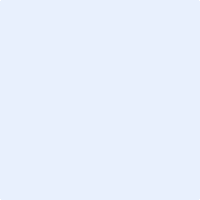 